Муниципальное бюджетное общеобразовательное учреждение«Кольчугинская  школа №2 с крымскотатарским языком обучения»Симферопольского района Республики Крымул. Новоселов, 13-А, с. Кольчугино, Симферопольский район, РК, 297551school_simferopolsiy-rayon11@crimeaedu.ru ОГРН 1159102015600  ИНН 9109009294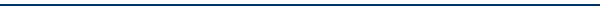 ПРИКАЗ 31.08.2023                                                 с.Кольчугино	                                                   № 298Внести  изменения  в приказ № 271 от 24.09.2021 о создании  совета родительского контроля за организацией горячего питания обучающихся в муниципальных бюджетных общеобразовательных учреждениях муниципального образования Симферопольский район Республика Крым.         Во исполнения письма Управления  образования  Симферопольского района от 21.09.21 № 733 и в  соответствии с Законом Российской Федерации от 29.12.2012 № 273-ФЗ «Об образовании в Российской Федерации», СанПиН 2.3/2.4.3590-20 «Санитарно-эпидемиологические требования к организации общественного питания населения», методическими рекомендациями от 18.05.2022,  МР 2.4.0180-20 «Родительский контроль за организацией горячего питания детей в общеобразовательных организациях», приказа Министерства образования, науки и молодёжи Республики Крым от 31.08.2021 № 1371 «О создании Республиканского совета родительского контроля за организацией питания обучающихся в общеобразовательных организациях Республики Крым» с целью совершенствования организации горячего питания обучающихся в муниципальном образовании Симферопольский район Республика Крым, и общеобразовательных учреждений подведомственных управлению образования администрации Симферопольского районаПРИКАЗЫВАЮ1.Изменить и утвердить  совет родительского контроля за организацией горячего питания обучающихся в МБОУ « Кольчугинская школа №2 с крымскотатарским языком обучения»                                                                                                                             / приложение 1/2.Утвердить план-график контрольных мероприятий за организацией качественного питания обучающихся в МБОУ « Кольчугинская  школа №2 с крымскотатарским языком обучения».                                                                                                                              /приложение 2/6. Заместителю директора по воспитательной работе Муслядиновой Э.С.:6.1. Разместить приказ и положение 	о совете родительского контроля за организацией горячего питания обучающихся  на сайт школы.6.2.Контролировать работу совета родительского контроля за организацией горячего питания обучающихся .6.3. Ответственность за исполнения данного приказа возложить на заместителя по учебно-воспитательной работе  Меметову З.А.7.Контроль за выполнением приказа оставляю за собой          Директор                                                                                                       У.С.АсановаС приказом по школе ознакомлены:                               Должность	          Подпись              Расшифровка подписи                Заместитель директора по ВР                                                              Э..С. Муслядинова
Заместитель директора по УВР                                                             З.А.Меметова
